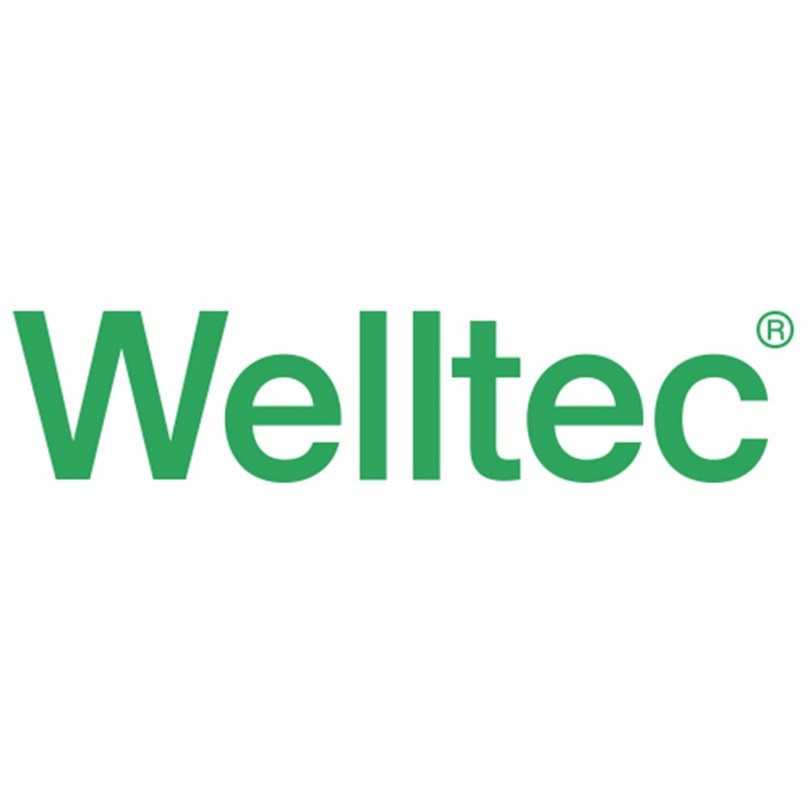 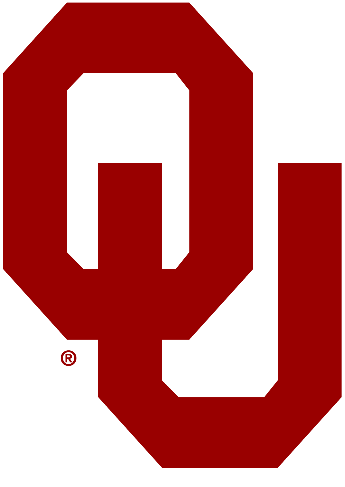 Large-Scale Testing SetupDated31st January 2023List of FiguresFigure 1: Container for the testing setup	1Figure 2: Flapping door installed on container	2Figure 3: Two gantry cranes installed for the setup	2Figure 4: Interpower Induction Unit	3Figure 5: Induction coils	3Figure 6: Two railings for the movement of the induction unit	4Figure 7: Air Compressor	4Figure 8: Hoist chain installed inside the container	5Figure 9: Schematic diagram of the setup	5List of TableTable 1: Health and safety precaution	6Large Scale Testing Setup in WCTCIntroductionThis report highlights the activities performed at Well Construction Technology CENTRE(WCTC) to prepare the setup for testing of packers at high temperatures (300°C) and pressures (10,000 psi).Setup preparationThe equipment used for the preparation of the setup are: Test ContainerTelescopic Gantry CranesInduction unit and induction coilsAir CompressorHoist ChainsTesting containerThe container is part of the testing setup and the dimension of the container is 491”*114” . A square hole was cut in the middle of the container in order to facilitate the movement of the induction unit. The container will be hosting all the equipment in it.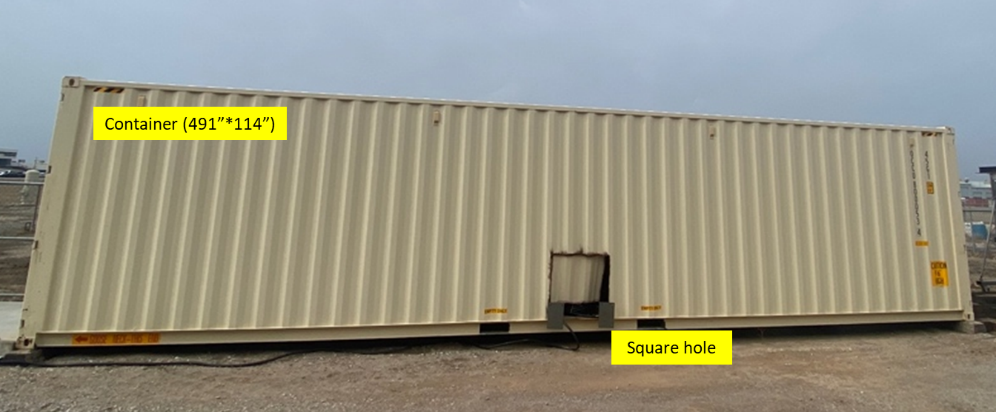 Figure 1: Container for the testing setupAfter the hole was made flapping door was installed that can be seen in Figure 2.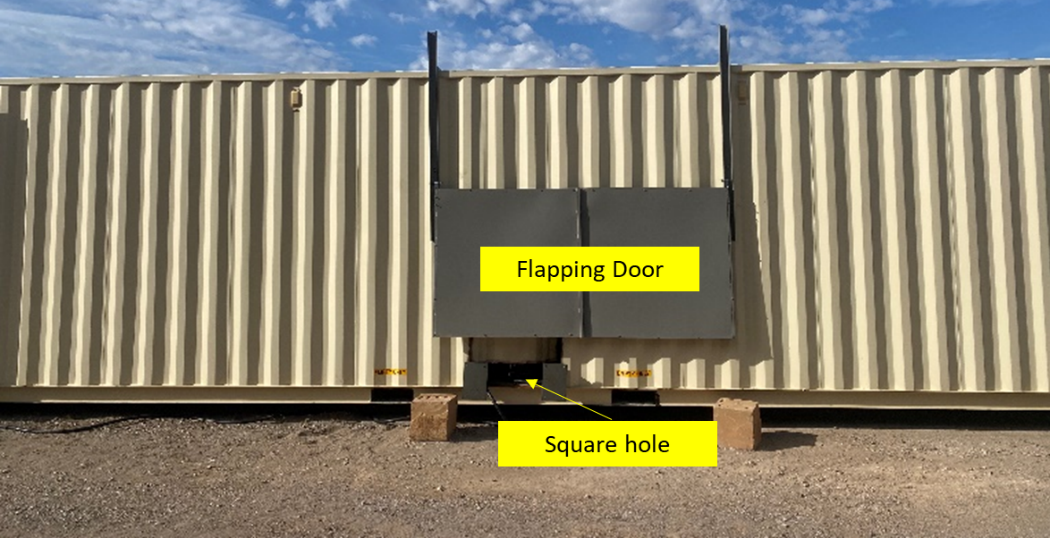 Figure 2: Flapping door installed on containerTelescopic Gantry CranesTwo gantry cranes were installed (Figure 3) and each has the capacity to lift 1 ton of weight and will be used for the hoisting of heavy pipes and preparation of the samples. 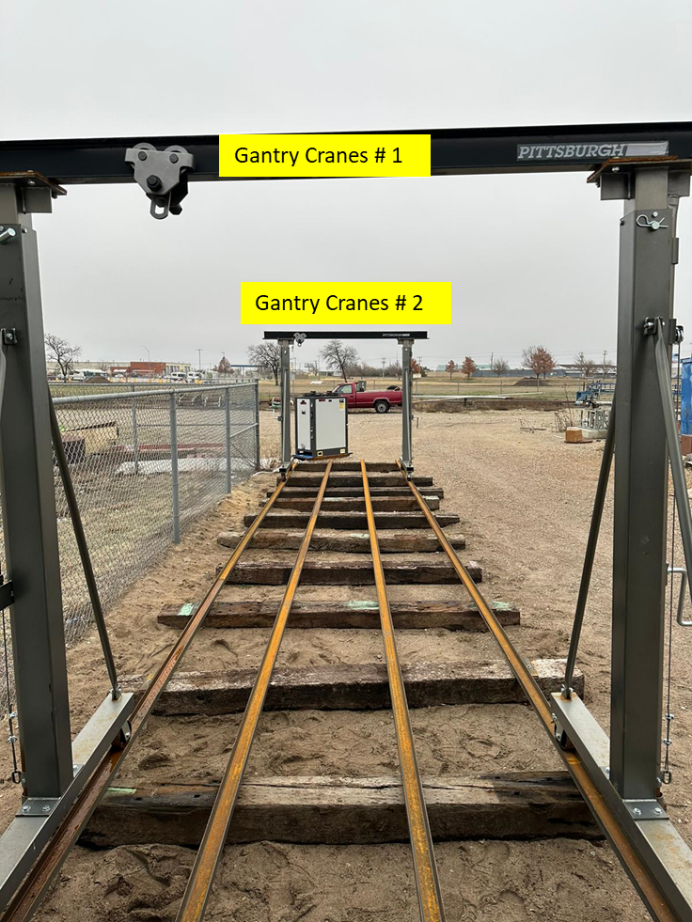 Figure 3: Two gantry cranes installed for the setupInduction unit and induction coilsThe induction unit will be used to heat up the setup through the induction process. For the movement of the induction unit, two railings are installed inside the container. 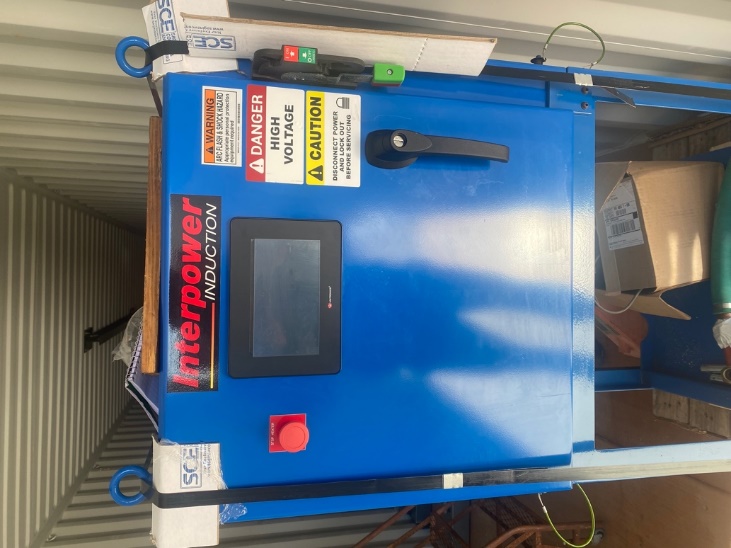 Figure 4: Interpower Induction Unit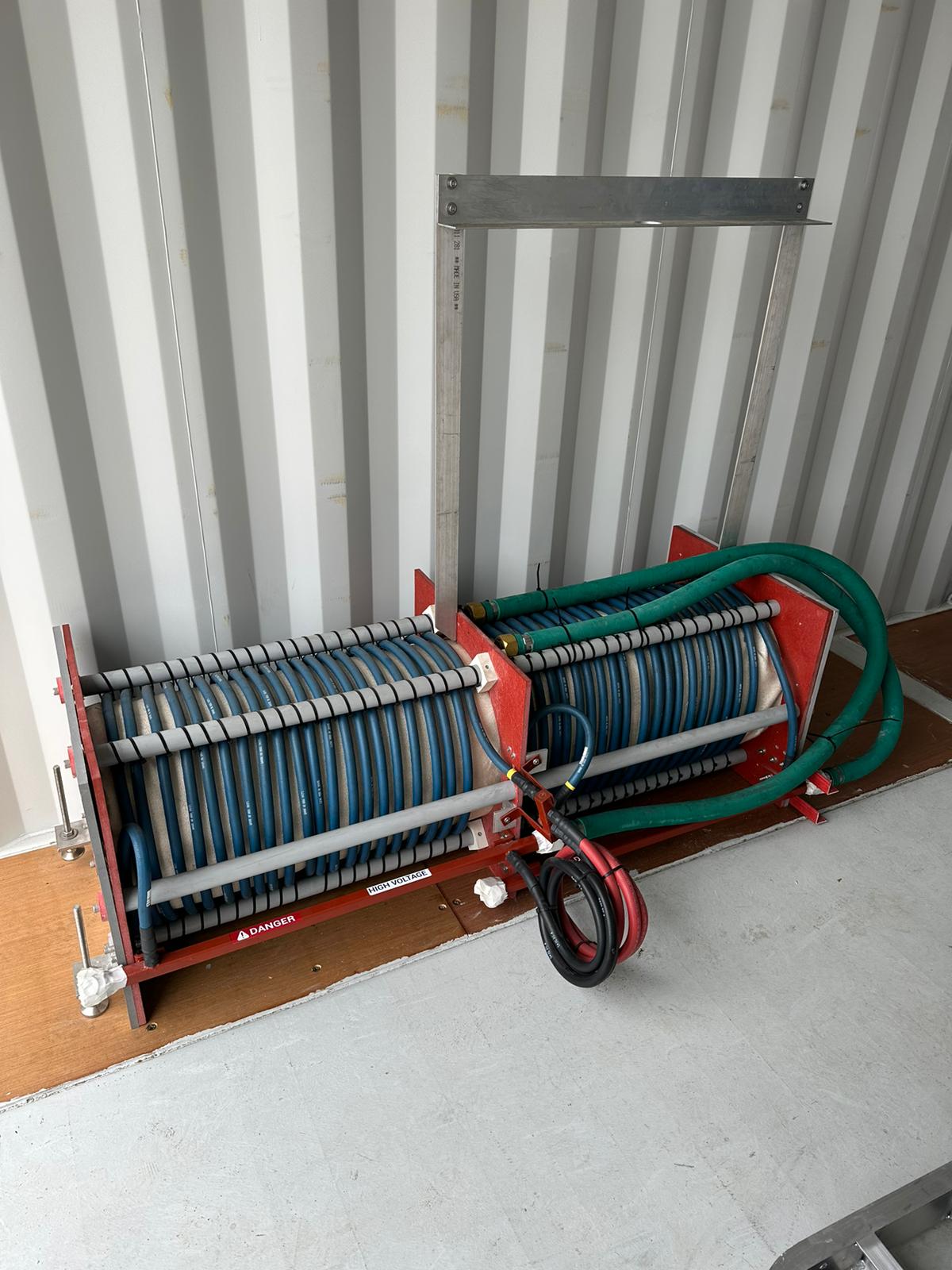 Figure 5: Induction coils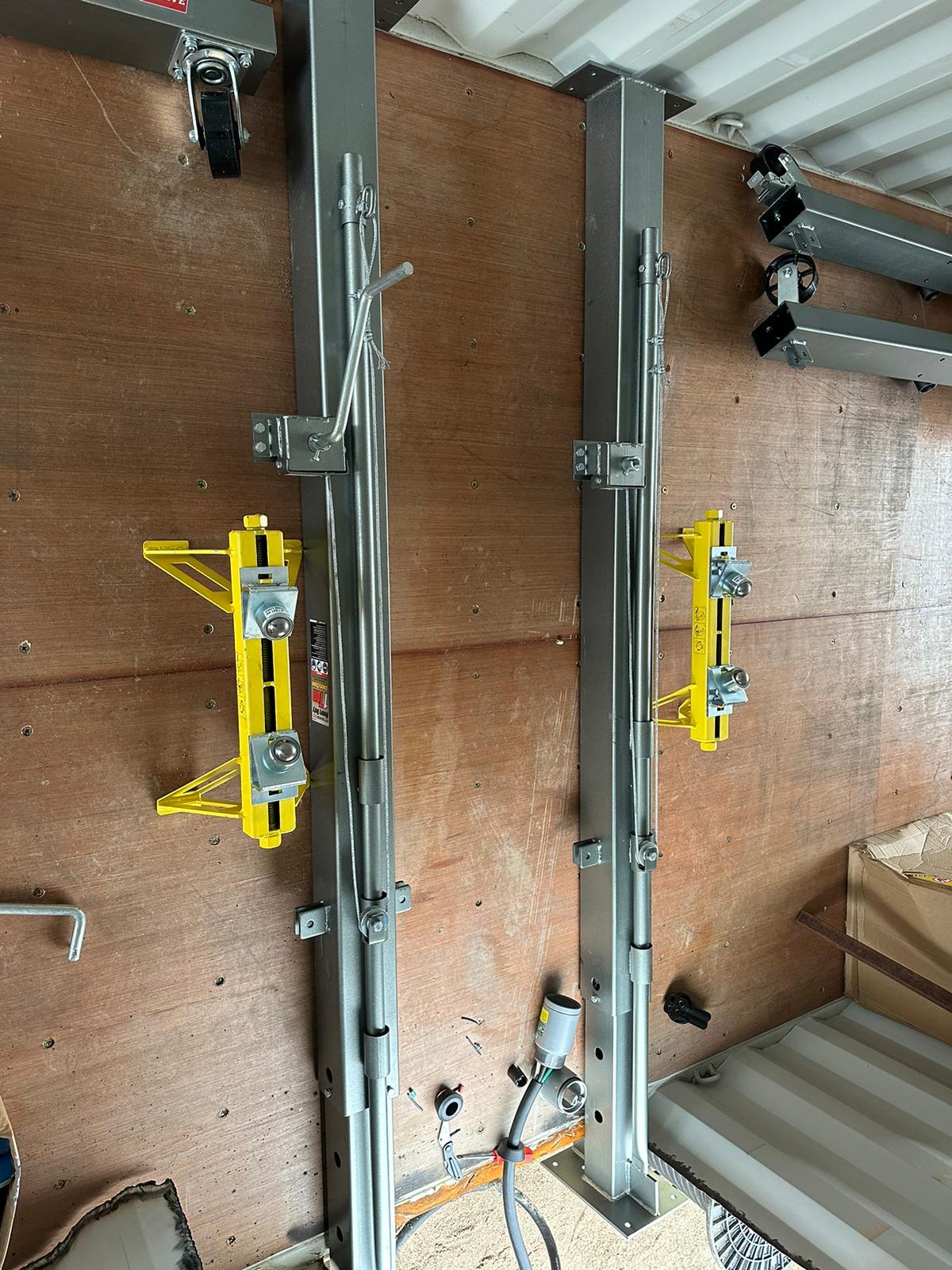 Figure 6: Two railings for the movement of the induction unitAir compressorFor the local supply of air, an air compressor will be used (Figure 7). The compressor has a capacity of 200 psi.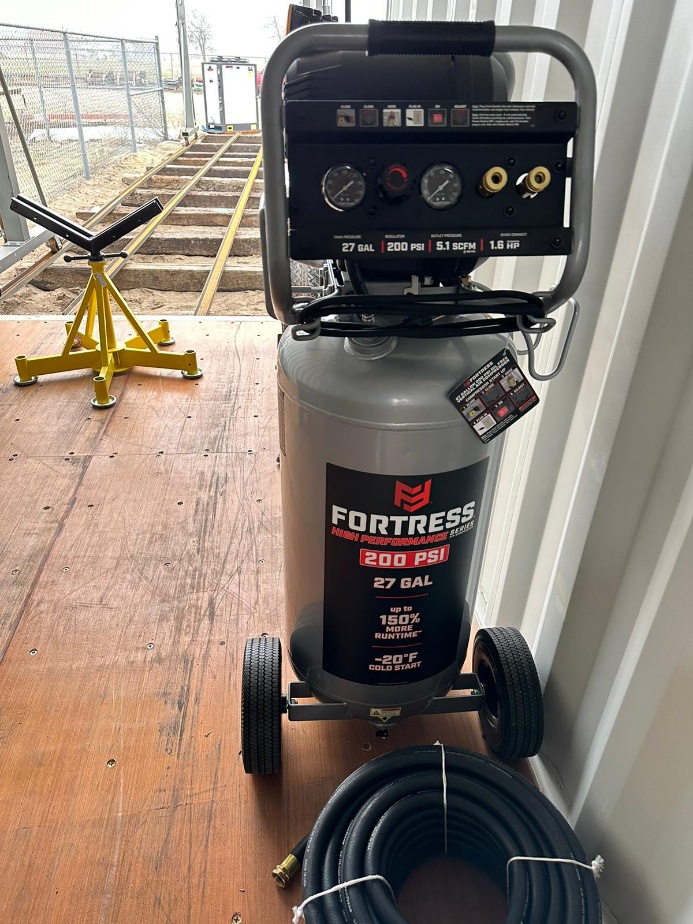 Figure 7: Air CompressorHoist chainsTwo hoist chains were installed inside the container for the lifting of the pipes and adjustment of the induction unit.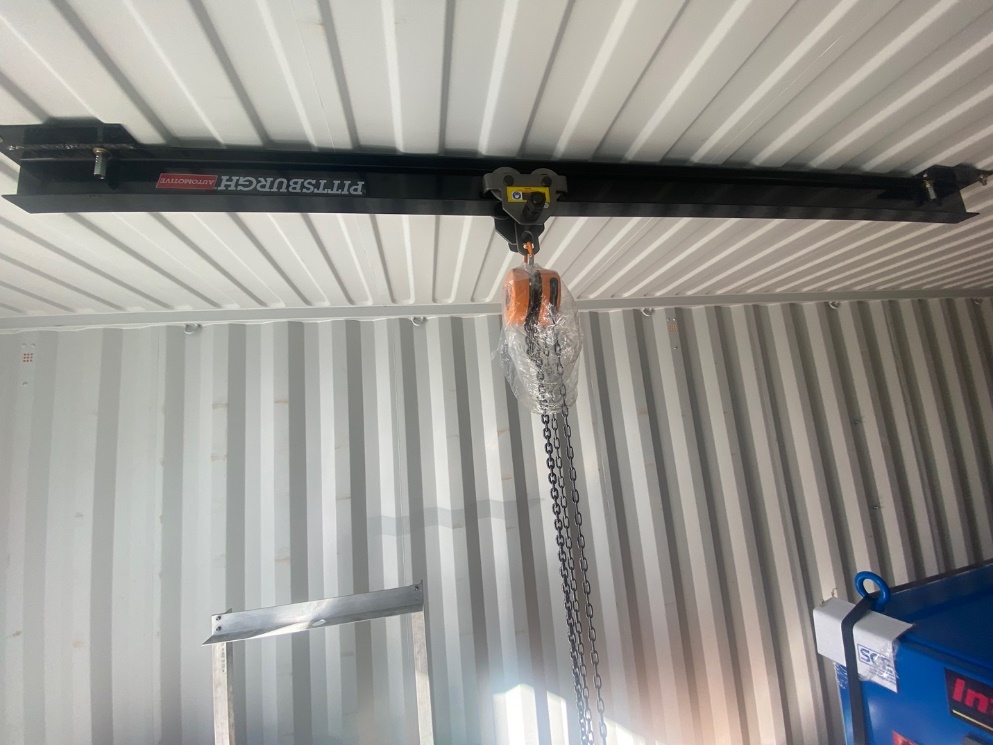 Figure 8: Hoist chain installed inside the containerSchematic Diagram The schematic diagram of the setup is given in Figure 9. 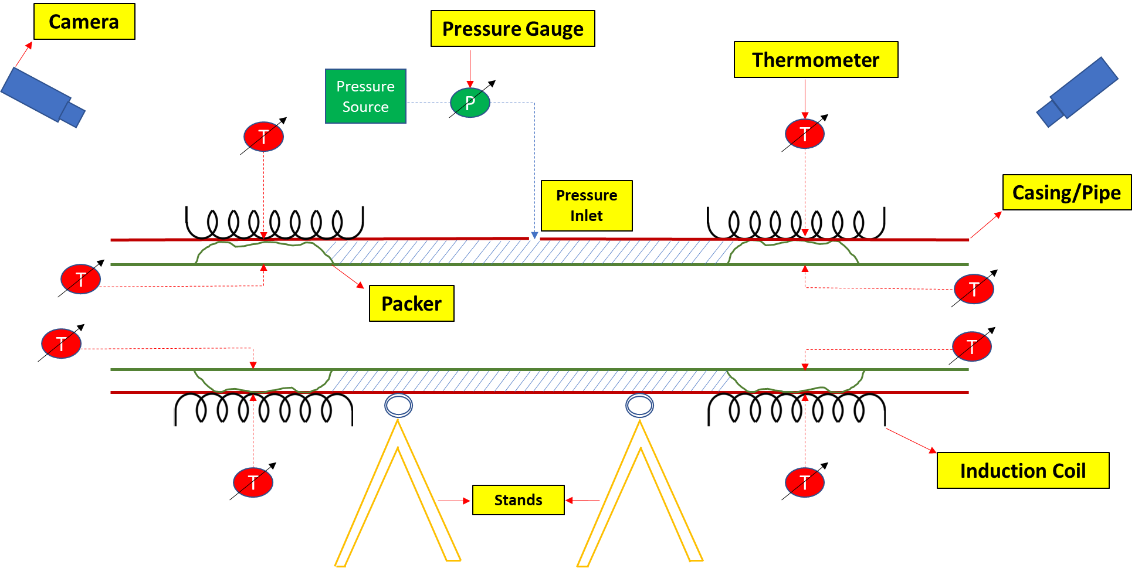 Figure 9: Schematic diagram of the setupHealth and Safety The health and Safety of the team will be a top priority in this project during the testing operations of the equipment.At the Well Construction Technology Centre (WCTC), the following HSE plan is implemented for the safety of the team:• Daily safety meetings to be held before each shift, addressing the need for adherence to proper safety rules.• Operation safety risks to be identified and addressed by the team at the beginning of specific operations.• Job Safety analysis to be reviewed and understood by all participating teams.Below are the hazards and the safety precautions that the team will adhered to at WCTC:Table 1: Health and safety precautionPersonal Protective Equipment The following protective equipment will be used during the course of testing Safety Glasses Safety Footwear Protective Clothing Glove (Latex and High Impact Gloves)**Required****Required****Required****Required****Required**Step #Step Description & Required ToolsHazardsControlsHighest Level of Existing Controls (HoC)Step #Step Description & Required ToolsHazardsControlsHighest Level of Existing Controls (HoC)List All Controls1Calibration and pressure testPinch points, pressure release, equipment failure Ensure to wear hand gloves, inspect equipment before use, ensure to secure all pressure lines with whip check, avoid approaching equipment under pressure.Administrative2Gas room temperature testPressure release, equipment failure,Ensure to secure all pressure lines with whip check and chains,
Do not pressurize beyond the given pressure, Do not approach equipment under pressure
Inspect equipment and ensure full tightening before testing, bleed down when there is leakage.Engineering3Temperature testPressure release, equipment failure Ensure to secure all pressure lines with whip check and chains. Do not approach equipment under pressure, inspect equipment before testing, bleed down when there is leakage.Engineering4Movement of PipesStruck by a moving objectStay away from the path of moving objects
Ensure no loose clothing is worn
Ensure helmets are worn at all timesAdministrative5Operation of CraneDrop ObjectPut on Safety Helmets
Ensure items are secured when placing at height
Do not move underneath cranes while lifting operation is been performed.PPE6Contact with ElectricityElectrical Shocks & Electrical line TripsEnsure electrical lines are properly isolated
Ensure electrical lines are isolated from wet substancesEngineering7Equipment assembling and LiftingCutsEnsure safety gloves are worn at all timesPPE8Ergonomics (Poor lifting postures, Frequent lifting and Awkward movements )Perform reverse motion once in a while on work
Take intermittent breaks for water and stretching
Ensure proper lifting postures when lifting equipment.Administrative9Lone WorkerEnsure to work in teams / Inform your supervisor before performing work alone.Engineering 10Exposure to High TemperaturesEnsure proper ventilation
Hydrate
Take intermittent breaks for airEngineering